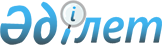 "Науырзым ауданының 2009 жылға арналған аудандық бюджеті туралы" 2008 жылғы 19 желтоқсандағы мәслихаттың № 147 шешіміне өзгерістер мен толықтырулар енгізу туралыҚостанай облысы Науырзым ауданы мәслихатының 2009 жылғы 16 қаңтардағы № 161 шешімі. Қостанай облысы Науырзым ауданының Әділет басқармасында 2009 жылғы 26 қаңтарда № 9-16-81 тіркелді

      Бюджет Кодексі және Қазақстан Республикасы "Қазақстан Республикасындағы жергiлiктi мемлекеттiк басқару туралы" Заңның 6-бабы 1-тармағы 1) тармақшасына сәйкес, Науырзым аудандық әкiмдiгiнiң қаулысын қарай отырып, Науырзым аудандық мәслихаты ШЕШТI:

      1. "Науырзым ауданының 2009 жылға арналған аудандық бюджеті туралы" 2008 жылғы 19 желтоқсандағы мәслихаттың № 147 (мемлекеттік тіркеу 9-16-80) шешіміне келесі өзгерістер мен толықтырулар енгізілсін:

      Көрсетілген шешімінің 1 тармағы жаңа редакцияда баяндалсын:

      1 - қосымшаға сәйкес 2009 жылға арналған аудандық бюджет келесі көлемде бекітілсін:

      1) кірістер – 835526 мың теңге, оның ішінде:

      салықтық түсімдер – 110999 мың теңге;

      салықтан тыс түсімдер – 779 мың теңге;

      негізгі капиталды сатудан түсетін түсімдер – 115 мың теңге;

      трансферттердің түсімдері бойынша – 723633 мың теңге;

      оның ішінде:

      ағымдағы мақсатты трансферттер – 117780 мың теңге;

      дамудағы мақсатты трансферттер – 84157 мың теңге;

      субвенциялар – 521696 мың теңге.

      2) шығындар – 833526,4 мың теңге.

      3) қаржы активтермен операциялары бойынша сальдо – 2000 мың теңге;

      4) бюджет тапшылығы – 0,4 мың теңге, бюджет қаражатының бос қалдықтарын тарту есебiнен – 0,4 мың тенге.

      2009 жылға арналған аудандық бюджетте республикалық бюджеттен ағымдағы мақсатты трансферттер мен дамытуға арналған трансферттер ескерілсін:

      бастауыш, негізгі орта және жалпы орта білім беру мемлекеттік мекемелерінде лингафон және мультимедиялық кабинеттерді құруға 5541 мың теңге.

      - химия кабинеттерін оқу жабдығымен жарақтандыруға 4097 мың теңге.

      - бастауыш, негізгі орта және жалпы орта білім беру мемлекеттік жүйесiне оқытудың жаңа технологияларын енгізуге 12714 мың теңге;

      - төменгі күнкөріс мөлшерінің өсуіне байланысты атаулы әлеуметтік көмек және 18 жасқа дейінгі балаларға төленетін жәрдемақыларды төлеуге 17620 мың теңге, оның ішінде:

      - мемлекеттік атаулы әлеуметтік көмекті төлеуге – 757 мың теңге;

      - аз қамтылған отбасылардың 18 жасқа дейінгі балаларға төленетін мемлекеттік.

      жәрдемақыны төлеуге – 16863 мың теңге.

      - мемлекеттік коммуналдық тұрғын үй қорының тұрғын үй құрылысы – 54157 мың теңге;

      - ауылдық елді мекендер саласының мамандарын әлеуметтік қолдау шараларын іске асыруға 2673 мың теңге.

      - сумен жадықтау жүйесін дамытуға 15000 мың теңге.

      2009 жылға арналған аудандық бюджеттің ағымдағы бюджеттік бағдарламалардың тізімі 1, 2, 3–қосымшаларға сәйкес бекітілсін.

      4 – қосымша өзгеріссіз қалдырылсын.



      2. Осы шешім 2009 жылдың 1 қаңтарынан бастап қолданысқа енгізіледі.      Кезектен тыс сессияның 

      төрағасы аудандық

      мәслихаттың хатшысы                        Б. Аманбаев      КЕЛІСІЛДІ

Мәслихаттың               

2009 жылғы 16 қаңтардағы  

төртінші шақырылған       

кезектен тыс сессияның    

№ 161 шешіміне 1 қосымша  Науырзым ауданының 2009 жылға

арналған бюджеті

Мәслихаттың               

2009 жылғы 16 қаңтардағы  

төртінші шақырылған       

кезектен тыс сессияның    

№ 161 шешіміне 2 қосымша  2009 жылға арналған аудандық бюджеттің бюджеттік

инвестициялық жобаларды (бағдарламаларды) 

іске асыруға және заңды тұлғалардың жарғылық

капиталын қалыптастыруға немесе ұлғайтуға

бағытталған бюджеттік бағдарламаларға

бөлінген бюджеттік даму бағдарламаларының тізбесі

Мәслихаттың               

2009 жылғы 16 қаңтардағы  

төртінші шақырылған       

кезектен тыс сессияның    

№ 161 шешіміне 3 қосымша  2009 жылға арналған аудандық бюджетті

атқару процесінде секвестрлеуге жатпайтын

бюджеттік бағдарламалардың тізбесі
					© 2012. Қазақстан Республикасы Әділет министрлігінің «Қазақстан Республикасының Заңнама және құқықтық ақпарат институты» ШЖҚ РМК
				Санаты

    Сыныбы

        Iшкi сыныбы

           ЕрекшелiгiСанаты

    Сыныбы

        Iшкi сыныбы

           ЕрекшелiгiСанаты

    Сыныбы

        Iшкi сыныбы

           ЕрекшелiгiСанаты

    Сыныбы

        Iшкi сыныбы

           ЕрекшелiгiСанаты

    Сыныбы

        Iшкi сыныбы

           Ерекшелiгi2009 жылға нақтыланған бюджетIКірістер8355261Салықтық түсімдер11099901Табыс салығы445412Жеке табыс салығы4454103Әлеуметтiк салық563911Әлеуметтік салық5639104Меншiкке салынатын салықтар70561Мүлiкке салынатын салықтар30773Жер салығы10234Көлiк құралдарына салынатын салық24425Бірыңғай жер салығы51405Тауарларға, жұмыстарға және қызметтерге салынатын iшкi салықтар25072Акциздер2283Табиғи және басқа ресурстарды пайдаланғаны үшiн түсетiн түсiмдер12584Кәсiпкерлiк және кәсiби қызметтi жүргiзгенi үшiн алынатын алымдар102108Заңдық мәнді іс-әрекеттерді жасағаны және (немесе) құжаттар бергені үшін оған уәкілеттігі бар мемлекеттік органдар немесе лауазымды адамдар алатын міндетті төлемдер5041Мемлекеттік баж5042Салықтан тыс түсімдер77901Мемлекет меншігінен түсетін түсімдер1915Мемлекет меншігіндегі мүлікті жалға беруден түсетін кірістер19102Мемлекеттік бюджеттен қаржыландырылатын мемлекеттік мекемелердің тауарларды (жұмыстарды, қызметтерді) өткізуінен түсетін түсімдер2341Мемлекеттік бюджеттен қаржыландырылатын мемлекеттік мекемелердің тауарларды (жұмыстарды, қызметтерді) өткізуінен түсетін түсімдер23406Басқа да салықтық емес түсiмдер3541Басқа да салықтық емес түсiмдер3543Негізгі капиталды сатудан түсетін түсімдер11503Жердi және материалдық емес активтердi сату1151Жерді сату32Материалдық емес активтерді сату 1124Ресми трансферттердің түсімдері72363302Мемлекеттiк басқарудың жоғары тұрған органдарынан түсетiн трансферттер7236332Облыстық бюджеттен түсетiн трансферттер723633Функционалдық топФункционалдық топФункционалдық топФункционалдық топФункционалдық топ2009 жылға нақтыланған бюджетКіші функцияКіші функцияКіші функцияКіші функция2009 жылға нақтыланған бюджетБюджеттік бағдарламалардың әкiмшiсiБюджеттік бағдарламалардың әкiмшiсiБюджеттік бағдарламалардың әкiмшiсiБюджеттік бағдарламалардың әкiмшiсiБағдарламаБағдарламаБағдарламаIIШығындар 833526,41Жалпы сипаттағы мемлекеттiк қызметтер 11171501Мемлекеттiк басқарудың жалпы функцияларын орындайтын өкiлдi, атқарушы және басқа органдар99350112Аудан (облыстық маңызы бар қала) мәслихатының аппараты9173001Аудан (облыстық маңызы бар қала) мәслихатының қызметін қамтамасыз ету9173122Аудан (облыстық маңызы бар қала) әкімінің аппараты49943001Аудан (облыстық маңызы бар қала) әкімінің қызметін қамтамасыз ету49943123Қаладағы аудан, аудандық маңызы бар қала, кент, ауыл  (село), ауылдық (селолық) округ әкімінің аппараты40234001Қаладағы ауданның, аудандық маңызы бар қаланың, кенттің, ауылдың (селоның), ауылдық (селолық) округтің әкімі аппаратының жұмыс істеуі4023402Қаржылық қызмет6115452Ауданның (облыстық маңызы бар қаланың) қаржы бөлімі6115001Қаржы бөлімінің қызметін қамтамасыз ету611505Жоспарлау және статистикалық қызмет6250453Ауданның (облыстық маңызы бар қаланың) экономика және бюджеттік жоспарлау бөлімі6250001Экономика және бюджеттік жоспарлау бөлімнің қызметін қамтамасыз ету62502Қорғаныс241301Әскери мұқтаждар913122Аудан (облыстық маңызы бар қала) әкімінің аппараты913005Жалпыға бірдей әскери міндетті атқару шеңберіндегі іс-шаралар91302Төтенше жағдайлар жөнiндегi жұмыстарды ұйымдастыру1500122Аудан (облыстық маңызы бар қала) әкімінің аппараты1500006Аудан (облыстық маңызы бар қала) ауқымындағы төтенше жағдайлардың алдын алу және оларды жою15004Бiлiм беру45456001Мектепке дейiнгi тәрбие және оқыту15399464Ауданның (облыстық маңызы бар қаланың) білім беру бөлімі15399009Мектепке дейінгі тәрбие ұйымдарының қызметін қамтамасыз ету1539902Бастауыш, негізгі орта және жалпы орта білім беру429781464Ауданның (облыстық маңызы бар қаланың) білім беру бөлімі429781003Жалпы білім беру411952006Балалар үшін қосымша білім беру5115010Республикалық бюджеттен берілетін нысаналы трансферттердің есебінен білім берудің мемлекеттік жүйесіне оқытудың жаңа технологияларын енгізу 1271409Бiлiм беру саласындағы өзге де қызметтер9380464Ауданның (облыстық маңызы бар қаланың) білім беру бөлімі9380001Білім беру бөлімінің қызметін қамтамасыз ету4530005Ауданның (облыстық маңызы бар қаланың) мемлекеттiк бiлiм беру үшiн оқулықтар мен оқу-әдістемелік кешендерді сатып алу және жеткiзу48506Әлеуметтiк көмек және әлеуметтiк қамсыздандыру5657102Әлеуметтiк көмек46305451Ауданның (облыстық маңызы бар қаланың) жұмыспен қамту және әлеуметтік бағдарламалар бөлімі46305002Еңбекпен қамту бағдарламасы11243005Мемлекеттік атаулы әлеуметтік көмек 4057007Жергілікті өкілетті органдардың шешімі бойынша мұқтаж азаматтардың жекелеген топтарына әлеуметтік көмек5476014Мұқтаж азаматтарға үйде әлеуметтiк көмек көрсету245701618 жасқа дейінгі балаларға мемлекеттік жәрдемақылар22000017Мүгедектерді оңалту жеке бағдарламасына сәйкес, мұқтаж мүгедектерді міндетті гигиеналық құралдармен қамтамасыз етуге, және ымдау тілі мамандарының, жеке көмекшілердің қызмет көрсету107209Әлеуметтiк көмек және әлеуметтiк қамтамасыз ету салаларындағы өзге де қызметтер10266451Ауданның (облыстық маңызы бар қаланың) жұмыспен қамту және әлеуметтік бағдарламалар бөлімі10266001Жұмыспен қамту және әлеуметтік бағдарламалар бөлімінің қызметін қамтамасыз ету7169011Жәрдемақыларды және басқа да әлеуметтік төлемдерді есептеу, төлеу мен жеткізу бойынша қызметтерге ақы төлеу424099Республикалық бюджеттен берілетін нысаналы трансферттер есебiнен ауылдық елді мекендер саласының мамандарын әлеуметтік қолдау шараларын іске асыру 26737Тұрғын үй-коммуналдық шаруашылық6797101Тұрғын үй шаруашылығы54157467Ауданның (облыстық маңызы бар қаланың) құрылыс бөлімі54157003Мемлекеттік коммуналдық тұрғын үй қорының тұрғын үй құрылысы5415702Коммуналдық шаруашылық8370458Ауданның (облыстық маңызы бар қаланың) тұрғын үй-коммуналдық шаруашылығы, жолаушылар көлігі және автомобиль жолдары бөлімі8370012Сумен жабдықтау және су бөлу жүйесінің қызмет етуі 837003Елді-мекендерді көркейту5444123Қаладағы аудан, аудандық маңызы бар қала, кент, ауыл  (село), ауылдық (селолық) округ әкімінің аппараты5444008Елді мекендерде көшелерді жарықтандыру2296009Елді мекендердің санитариясын қамтамасыз ету2240011Елді мекендерді абаттандыру мен көгалдандыру9088Мәдениет, спорт, туризм және ақпараттық кеңістiк6456501Мәдениет саласындағы қызмет35258455Ауданның (облыстық маңызы бар қаланың) мәдениет және тілдерді дамыту бөлімі20258003Мәдени-демалыс жұмысын қолдау20258467Ауданның (облыстық маңызы бар қаланың) құрылыс бөлімі15000011Мәдениет объектілерін дамыту15000Жергілікті бюджет қаражаты есебінен1500002Спорт 3047465Ауданның (облыстық маңызы бар қаланың) Дене шынықтыру және спорт бөлімі3047006Аудандық (облыстық маңызы бар қалалық) деңгейде спорттық жарыстар өткiзу1200007Әртүрлi спорт түрлерi бойынша аудан (облыстық маңызы бар қала) құрама командаларының мүшелерiн дайындау және олардың облыстық спорт жарыстарына қатысуы184703Ақпараттық кеңiстiк15075455Ауданның (облыстық маңызы бар қаланың) мәдениет және тілдерді дамыту бөлімі14475006Аудандық (қалалық) кiтапханалардың жұмыс iстеуi13909007Мемлекеттік тілді және Қазақстан халықтарының басқа да тілді дамыту566456Ауданның (облыстық маңызы бар қаланың) ішкі саясат бөлімі600002Бұқаралық ақпарат құралдары арқылы мемлекеттiк ақпарат саясатын жүргізу60009Мәдениет, спорт, туризм және ақпараттық кеңiстiктi ұйымдастыру жөнiндегi өзге де қызметтер11185455Ауданның (облыстық маңызы бар қаланың) мәдениет және тілдерді дамыту бөлімі4480001Мәдениет және тілдерді дамыту бөлімінің қызметін қамтамасыз ету4480456Ауданның (облыстық маңызы бар қаланың) ішкі саясат бөлімі3608001Ішкі саясат бөлімінің қызметін қамтамасыз ету 3608465Ауданның (облыстық маңызы бар қаланың) Дене шынықтыру және спорт бөлімі3097001Дене шынықтыру және спорт бөлімінің қызметін қамтамасыз ету309710Ауыл, су, орман, балық шаруашылығы, ерекше қорғалатын табиғи аумақтар, қоршаған ортаны және жануарлар дүниесін қорғау, жер қатынастары2685901Ауыл шаруашылығы5996462Ауданның (облыстық маңызы бар қаланың) ауыл шаруашылық бөлімі5996001Ауыл шаруашылығы бөлімінің қызметін қамтамасыз ету599602Су шаруашылығы15000467Ауданның (облыстық маңызы бар қаланың) құрылыс бөлімі15000012Сумен жабдықтау жүйесін дамыту1500006Жер қатынастары5863463Ауданның (облыстық маңызы бар қаланың) жер қатынастары бөлімі 5863001Жер қатынастары бөлімінің қызметін қамтамасыз ету586311Өнеркәсіп, сәулет, қала құрылысы және құрылыс қызметі729502Сәулет, қала құрылысы және құрылыс қызметі7295467Ауданның (облыстық маңызы бар қаланың) құрылыс бөлімі4025001Құрылыс бөлімінің қызметін қамтамасыз ету4025468Ауданның (облыстық маңызы бар қаланың) сәулет және қала құрылысы бөлімі3270001Қала құрылысы және сәулет бөлімінің қызметін қамтамасыз ету327012Көлiк және коммуникация3401901Автомобиль көлiгi34019123Қаладағы аудан, аудандық маңызы бар қала, кент, ауыл  (село), ауылдық (селолық) округ әкімінің аппараты4000013Аудандық маңызы бар қалаларда, кенттерде, ауылдарда (селоларда), ауылдық (селолық) округтерде автомобиль жолдарының жұмыс істеуін қамтамасыз ету4000458Ауданның (облыстық маңызы бар қаланың) тұрғын үй-коммуналдық шаруашылығы, жолаушылар көлігі және автомобиль жолдары бөлімі30019023Автомобиль жолдарының жұмыс істеуін қамтамасыз ету 3001913Басқалар755803Кәсiпкерлiк қызметтi қолдау және бәсекелестікті қорғау3160469Ауданның (облыстық маңызы бар қаланың) кәсіпкерлік бөлімі3160001Кәсіпкерлік бөлімінің қызметін қамтамасыз ету316009Басқалар4398452Ауданның (облыстық маңызы бар қаланың) қаржы бөлімі1118012Ауданның (облыстық маңызы бар қаланың) жергілікті атқарушы органының резерві 1118453Ауданның (облыстық маңызы бар қаланың) экономика және бюджеттік жоспарлау бөлімі270003Жергілікті бюджеттік инвестициялық жобалардың (бағдарламалардың) техникалық-экономикалық негіздемелерін әзірлеу және оған сараптама жүргізу270458Ауданның (облыстық маңызы бар қаланың) тұрғын үй-коммуналдық шаруашылығы, жолаушылар көлігі және автомобиль жолдары бөлімі3010001Тұрғын үй-коммуналдық шаруашылығы, жолаушылар көлігі және автомобиль жолдары бөлімінің қызметін қамтамасыз ету301015Трансферттер0,401Трансферттер0,4452Ауданның (облыстық маңызы бар қаланың) қаржы бөлімі0,4006Нысаналы пайдаланылмаған (толық пайдаланылмаған) трансферттерді қайтару0,4ІІІТаза бюджеттік кредиттеу0ІVҚаржы активтермен операциялар бойынша сальдо 2000Қаржы активтерін сатып алу 200013Басқалар200009Басқалар2000452Ауданның (облыстық маңызы бар қаланың) қаржы бөлімі2000014Заңды тұлғалардың жарғылық капиталын қалыптастыру немесе ұлғайту2000VТапшылық (-), профицит (+)-0,4VІТапшылықты қаржыландыру (профицитті пайдалану)0,48Бюджеттік қаржылар қалдықтарының қозғалысы 0,401Бюджеттік қаржылардың қалдықтары   0,41Бюджеттік қаржылардың еркін қалдықтары  0,4Функционалдық топФункционалдық топФункционалдық топФункционалдық топФункционалдық топФункционалдық кіші топ       АТАУЫФункционалдық кіші топ       АТАУЫФункционалдық кіші топ       АТАУЫФункционалдық кіші топ       АТАУЫБюджеттік бағдарлама әкiмшiсiБюджеттік бағдарлама әкiмшiсiБюджеттік бағдарлама әкiмшiсiБағдарламаБағдарламаИнвестициялық жобалар7Тұрғын үй-коммуналдық шаруашылық01Тұрғын үй шаруашылығы467Ауданның (облыстық маңызы бар қаланың) құрылыс бөлімі003Мемлекеттік коммуналдық тұрғын үй қорының тұрғын үй құрылысы8Мәдениет, спорт, туризм және ақпараттық кеңістiк01Мәдениет саласындағы қызмет467Ауданның (облыстық маңызы бар қаланың) құрылыс бөлімі011Мәдениет объектілерін дамыту10Ауыл, су, орман, балық шаруашылығы, ерекше қорғалатын табиғи аумақтар, қоршаған ортаны және жануарлар дүниесін қорғау, жер қатынастары02Су шаруашылығы467Ауданның (облыстық маңызы бар қаланың) құрылыс бөлімі012Сумен жабдықтау жүйесін дамытуАТАУЫБiлiм беруЖалпы білім беру